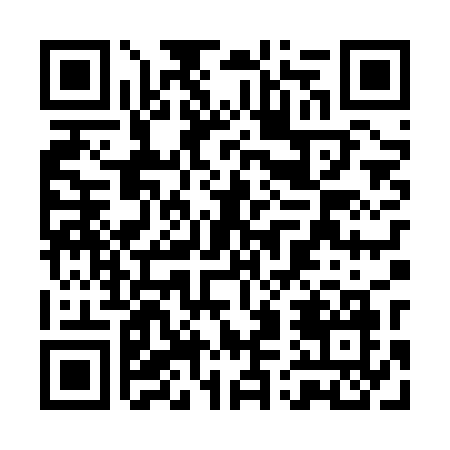 Prayer times for Andruszkowice, PolandMon 1 Apr 2024 - Tue 30 Apr 2024High Latitude Method: Angle Based RulePrayer Calculation Method: Muslim World LeagueAsar Calculation Method: HanafiPrayer times provided by https://www.salahtimes.comDateDayFajrSunriseDhuhrAsrMaghribIsha1Mon4:136:0912:375:047:068:552Tue4:106:0612:375:067:088:573Wed4:076:0412:365:077:108:594Thu4:046:0212:365:087:119:025Fri4:016:0012:365:097:139:046Sat3:595:5812:355:107:149:067Sun3:565:5512:355:117:169:088Mon3:535:5312:355:127:189:109Tue3:505:5112:355:147:199:1310Wed3:475:4912:345:157:219:1511Thu3:445:4712:345:167:229:1712Fri3:425:4512:345:177:249:1913Sat3:395:4312:345:187:269:2214Sun3:365:4012:335:197:279:2415Mon3:335:3812:335:207:299:2616Tue3:305:3612:335:217:309:2917Wed3:275:3412:335:227:329:3118Thu3:245:3212:325:237:349:3419Fri3:215:3012:325:247:359:3620Sat3:185:2812:325:257:379:3921Sun3:155:2612:325:267:399:4122Mon3:125:2412:325:287:409:4423Tue3:095:2212:315:297:429:4624Wed3:055:2012:315:307:439:4925Thu3:025:1812:315:317:459:5226Fri2:595:1612:315:327:479:5427Sat2:565:1412:315:337:489:5728Sun2:535:1212:315:347:5010:0029Mon2:505:1112:315:357:5110:0230Tue2:465:0912:305:367:5310:05